大鹏教育2021年秋季校园招聘一、公司简介大鹏教育于2015年11月在北京成立，是国内一家规模庞大、师资丰富、教学产品多元的在线教育品牌机构。目前大鹏教育已在广州、济南、太原、天津、西安等多个城市开设分支机构，员工8000余人。
大鹏教育以兴趣先行，利用互联网直播教学形式，运用先进的科技手段对学员进行探索，根据不同年龄、不同基础学员的不同学习需求，为学员提供包括设计、美术、国画、书法、短视频、篆刻、手办、公益等多元课程产品，打破年龄的限制，满足学员多元化需求。 
多年以来，大鹏教育始终秉承“为兴趣而学，成就美好生活”的教育理念，为学员提供多种创新教学模式，保证学员的学习体验与学习效果。二、岗位介绍招聘岗位： 课程顾问   综合收入8k+（底薪+绩效奖金+提成）岗位职责
1、对公司提供的一手意向学员资源，按排在线体验课程，通过系统平台解答意向学员的问题，推荐课程，促成购买；
2、对现有的意向学员资源进行跟踪和回访，不断挖掘其需求，寻找实现购买课程的方法； 
3、负责建立意向学员的信息档案，并进行科学的客户关系管理；
岗位要求：
1、大专及以上学历，专业不限，能力优秀者可放宽条件。
2、良好的理解能力、沟通能力及 语言表达能力
3、工作踏实认真，勤奋努力，抗压能力强
   课程推广岗位   综合收入6k+（底薪+绩效奖金+提成）岗位职责：1、负责通过各大流量平台（QQ、微信、微博、抖音等），宣传推广公司的免费课程产品；2、通过策划活动、文案等方式，制造话题，吸引对公司课程感兴趣的意向学员；3、获取意向学员的联系方式，并将信息录入公司业务系统。
职位要求：1、大专及以上学历，专业不限；
2、良好的理解能力、沟通能力及语言表达能力；
3、工作踏实认真，勤奋努力，抗压能力强；
4、热爱互联网，熟悉渠道引流。工作时间：周一到周六  09:00-18:00 工作地点：济南市历下区泺源大街中银大厦8层三、薪酬福利1、基础权益：五险｜正式劳动合同｜内推特权奖2、入职礼包：入职配备电脑｜办公用品3、带薪假期：带薪年假｜带薪病假｜法定节假日4、节日生活：员工聚餐｜节日晚会｜旅游活动｜运动会｜优秀员工表彰活动四、晋升成长1、纵向发展：组员—副组长—组长—副战队长—战队长—地区经理—大区经理2、横向发展：带薪岗前业务培训，在职个人提升计划*满足条件的同学，最快入职3个月就有晋升机会呦～五、应聘流程全流程线上面试：投递简历→视频初面→业务官面试→发放offer→正式入职投递渠道：大鹏教育2021年秋季校园招聘一、公司简介大鹏教育于2015年11月在北京成立，是国内一家规模庞大、师资丰富、教学产品多元的在线教育品牌机构。目前大鹏教育已在广州、济南、太原、天津、西安等多个城市开设分支机构，员工8000余人。
大鹏教育以兴趣先行，利用互联网直播教学形式，运用先进的科技手段对学员进行探索，根据不同年龄、不同基础学员的不同学习需求，为学员提供包括设计、美术、国画、书法、短视频、篆刻、手办、公益等多元课程产品，打破年龄的限制，满足学员多元化需求。 
多年以来，大鹏教育始终秉承“为兴趣而学，成就美好生活”的教育理念，为学员提供多种创新教学模式，保证学员的学习体验与学习效果。二、岗位介绍招聘岗位： 课程顾问   综合收入8k+（底薪+绩效奖金+提成）   岗位职责
1、对公司提供的一手意向学员资源，按排在线体验课程，通过系统平台解答意向学员的问题，推荐课程，促成购买；
2、对现有的意向学员资源进行跟踪和回访，不断挖掘其需求，寻找实现购买课程的方法； 
3、负责建立意向学员的信息档案，并进行科学的客户关系管理；
岗位要求：
1、大专及以上学历，专业不限，能力优秀者可放宽条件。
2、良好的理解能力、沟通能力及 语言表达能力
3、工作踏实认真，勤奋努力，抗压能力强
课程推广岗位   综合收入6k+（底薪+绩效奖金+提成）岗位职责：1、负责通过各大流量平台（QQ、微信、微博、抖音等），宣传推广公司的免费课程产品；2、通过策划活动、文案等方式，制造话题，吸引对公司课程感兴趣的意向学员；3、获取意向学员的联系方式，并将信息录入公司业务系统。
职位要求：1、大专及以上学历，专业不限；
2、良好的理解能力、沟通能力及语言表达能力；
3、工作踏实认真，勤奋努力，抗压能力强；
4、热爱互联网，熟悉渠道引流。工作时间：周一到周六  09:00-18:00 工作地点：济南市历下区泺源大街中银大厦8层三、薪酬福利1、基础权益：五险｜正式劳动合同｜内推特权奖2、入职礼包：入职配备电脑｜办公用品3、带薪假期：带薪年假｜带薪病假｜法定节假日4、节日生活：员工聚餐｜节日晚会｜旅游活动｜运动会｜优秀员工表彰活动四、晋升成长1、纵向发展：组员—副组长—组长—副战队长—战队长—地区经理—大区经理2、横向发展：带薪岗前业务培训，在职个人提升计划*满足条件的同学，最快入职3个月就有晋升机会呦～五、应聘流程全流程线上面试：投递简历→视频初面→业务官面试→发放offer→正式入职投递渠道：① QQ扫描下方二维码，直接进入大鹏校招群！了解更多资讯哦！② 邮箱：suwenbo@dapengedu.com  可以编辑简历发送至邮箱① QQ扫描下方二维码，直接进入大鹏校招群！了解更多资讯哦！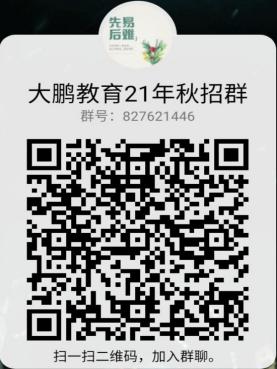 ② 邮箱：suwenbo@dapengedu.com  可以编辑简历发送至邮箱